Occupational TherapyFalls PreventionWorld Health Organisation Definition of a Fall;“An event which results in a person coming to rest inadvertently on the ground or floor or other lower level ground”.Effects of FallsPsychological Loss of confidenceLoss of motivationIsolation/ LonelinessDepression/ AnxietyFear   				  	Quality ofPhysical										Life FracturesPainInjuryInfectionHypothermiaLoss of independenceDeathFunctional Loss of independence/ increased dependenceImpact on social care, increased costsReduced mobility/ activityReduced quality of lifeFalls Prevention 8 Tips to Stay Steady Exercise (Tailored exercise programmes can reduce falls by 54%)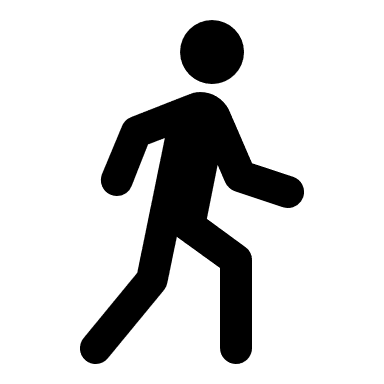 Check your eyes and hearingLook after your feetAsk about medicines- (NOTE- It is important to not stop taking your medication without consulting your doctor). DOFollow the instructions when taking your medicines. Attend your reviews. Be aware of feelings of dizziness or drowsiness and speak to your doctor.Know your medicines- read your patient information leaflets.Get enough vitamin DFoods sources of vitamin D include; Margarine, Eggs, Liver, Oily Fish (pilchards, mackeral, salmon and sardines), Breakfast cereals. Eat a rich diet in calciumMilk and Dairy foods are richest sources of calcium which include; Milk, Cheese, Yogurts.Others sources include; Fish with soft bones (sardines, salmon, and pilchards) Dried Fruit (apricots, prunes, raisins and dates) Dark leafy vegetables, Kidney beans and lentils, white bread and nuts. Check the home for hazardsVisit your GP/ local falls servicePOSTURAL HYPOTENSION/ DIZZINESS THIS CAN BE LINKED IN WITH LYINGPostural hypertension is a drop in blood pressure during a change in position. This reduces the amount of blood going to your brain and can cause symptoms of dizziness, falls and balckouts. The fall in blood pressure can occur at any time and may happen after getting up from either lying or sitting positions.The following measures will help to prevent this;See your GP to ensure no underlying medical reason for symptoms.Symptoms will likely be worse in the morning when blood pressure is lowest. Take extra care, especially when getting up in the morning.Raise the head of the bed with pillows so your not sleeping flat. This will change positioning until your ready to sit up. Get out of bed slowly. Exercise your arms and legs before sitting up and again before standing is often helpful. Remember sit back down again if you feel dizzy if possible lie flat. Do not rush off when you have stood up. Stand for a short period of time. It may be benefical to walk on the spot before moving away from your bed or chair. Try not to stand or sit in one position for too long.Some people have bigger drops in blood pressure after large meals. Try to eat little and often.Try not to stand in one position for too long especially when it is hot. If you have to stand for long periods then try bouncing up and down on your heels to encourage blood flow. Ensure you drink plenty of fluids, up to 2 litres is recommended. Your doctor may advise you to increase your salt intake.You may be prescribed high leg support tights.Your doctor may alter your existing medications. It is important to have this reviewed. Dos and Don’t to Avoid Falls Reduce The Risk of Falling Bathroom DOTry and have someone in the house whilst you are bathing.Use a non- slip matMake sure you have everything you need to hand, shampoo, towels, before you enter the bath.Have a stool or chair at the ready in case you feel dizzy.Find out which bathroom equipment is suitable for you, such as grab rails, shower board to increase your safety whilst bathing.BedroomDOMake sure your bed is the correct height for youHave a light by the bed, so that it can be switched off from your bed.Try and have a telephone extension or your home alarm call pendent by your bed.Remove clutter from around your environment and have a clear walkway.Ensure all electrical cables/ wires are tucked away so you don’t trip over them.Ensure walking aids are in clear reach and that you have correct equipment in place. CallersDOWarn any callers that it may take a little longer to answer the door.DON’TBe tempted to rush to the door or telephone putting yourself at risk in the process. Clothing DOWear clothing that allows your legs and feet to move freely.Ensure shoes/ slippers fit correctly.DON’TWear clothing that is too long or too tight.HALL & STAIRWAYDOMake sure you have a two-way light switches and bulbs fitted on the stairs, ensuring adequate lighting.Make sure you have one, preferably two hand rails on the stairs.Fit a letter cage for you post to prevent you from bending down. Remove loose rugs and mats.HEATINGDOHave your controls pre- set, fire controls can be remote controlled or located to top of your fire to prevent the need for bending- contact your gas advisor. KITCHENDOMake sure you are near a work surface in the event you need to put hot or heavy items down quickly.Make sure you have a stool or chair in the kitchen on case you need to sit to rest and conserve energy. Wipe up spills on the floor- slippery floors can cause a fall.Keep everyday items within easy reach. DON’TReach up to high cupboardsStore everyday items too high or too low. LIGHTINGDOKeep rooms and stairways well lit Use a 100 watt light or long life equivalent to make it easier to seeUse long life bulbs- you can leave them on longer and they work out cheaperRemember, long life bulbs may take a minute or so before they give full light.WALKING AIDSDOMake sure you use walking aids that are provided for you.Check the rubber at the base of your walking aid and change when worn down. DON’T Carry objects when using a walking frame. 